	La opción +PIRINEO  incluye cobertura en: Pirineo Frances, Andorra, Portugal y AtlasOPCIONES:		EXPEDICIONES			ESQUÍ ALPINO		                 SNOW		                 BTT	      1679,39 €			      31,25 €			   41,47 €		17,54 €	CATEGORÍAS	INFANTIL:	- Nacidos entre el 01/01/2007 y 31/12/2008	JUVENIL	:	- Nacidos entre el 01/01/2003 y el 31/12/2006	MAYOR	:	- Nacidos entre el 01/01/1956 y el 31/12/2002	MAYOR DE 65:	- Nacidos antes del 31/12/1955	NOTA Las coberturas del seguro son iguales para las licencias de la Federación Vasca y de la Federación Española.	Todos los interesados en obtener la licencia federativa de montaña para el año 2020, pueden pasar por los locales de la Sociedad los Lunes y Viernes en horario de 7,30 a 9,00 h	Los que estuvieron federados en años anteriores, deberán presentar únicamente el justificante de pago de la cantidad correspondiente a la modalidad de licencia elegida, para este año, rellenando D.N.I., Nombre y Apellidos	Los que no estuvieron federados en años anteriores, deberán aportar además los datos abajo solicitados	Los pagos se deberán efectuar en LABORAL KUTXA, N.º de cuenta 3035 0177 73 1770031175	Si se quiere federar infantiles o juveniles, consultar precios.	Esquí: Es necesario en el caso de practicar la actividad en estaciones con transportes mecánicos.	Snow: Es necesario para practicar esta actividad, tanto en estaciones como fuera de ellas.	BTT: Cubre la actividad siempre y cuando se realice en caminos de montaña, en ningún caso en carretera.	Expediciones: Cobertura imprescindible para objetivos superiores a 7.000m de altitud.	NOTA: Los no socios de la S.D.Gurutz-Urdiña pagarán 3€ más sobre los precios indicados, en concepto de gastos de tramitación.	D.N.I.:								Sexo:	Nombre:							Teléfono:	1er Apellido:							Móvil:	2º Apellido:							Email:	Dirección:							Fecha nacimiento:	Localidad:							Modalidad elegida:	C. Postal:							Cantidad abonada:	Provincia:       PRECIOS DE LA LICENCIA DE MONTAÑA – AÑO 2020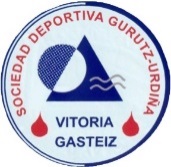 EUSKAL MENDIZALE FEDERAZIOA = E.M.F.FEDERACIÓN ESPAÑOLA DE DEPORTES DE MONTAÑA Y ESCALADA = FEDME              CATEGORÍASE.M.F.E.M.F.E.M.F.E.M.F. + FEDMEE.M.F. + FEDMEE.M.F. + FEDMEEUSKAL MENDIZALE FEDERAZIOA = E.M.F.FEDERACIÓN ESPAÑOLA DE DEPORTES DE MONTAÑA Y ESCALADA = FEDME              CATEGORÍAS+ESTADO+ESTADO+PIRINEO+ESTADO+PIRINEO+MUNDO+ESTADO+ESTADO+PIRINEO+ESTADO+PIRINEO+MUNDO              MAYOR79,4394,88133,0391,38106,83144,98              BENEFICIARIO71,0786,52124,6783,0298,47136,62              MAYOR DE 6559,6475,09113,2471,5987,04125,19              BENEFICIARIO > 6551,2866,73104,8863,2378,68116,83